附件2流程图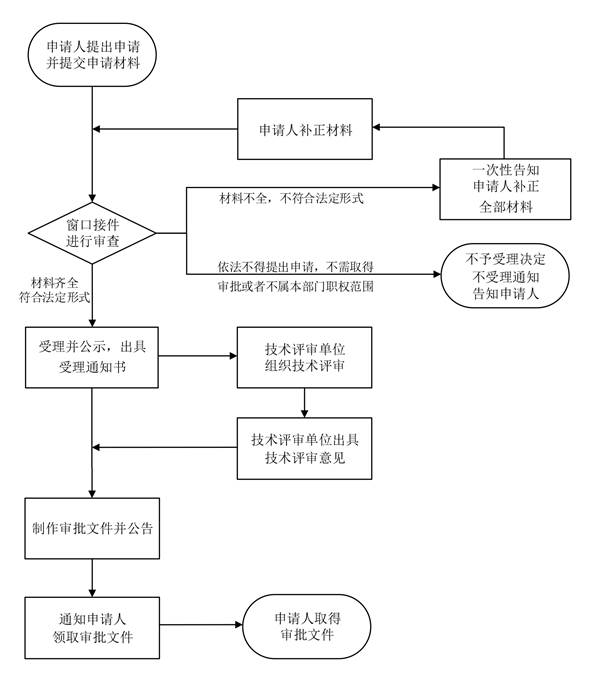 